Your recent request for information is replicated below, together with our response.-How many incidents of theft of the following items have been reported to Police Scotland since 1 January 2022-Baby Formula -Baby Food-Nappy Products -Talcum Powder -Dummies -Baby clothes (ages 2 and down)-How many of these reported incidents have been followed up on-Of these followed up incidents, how many people have been charged as a result, broken down by local authority Having considered your request in terms of the Act, I regret to inform you that I am unable to provide you with the information you have requested, as it would prove too costly to do so within the context of the fee regulations.  As you may be aware the current cost threshold is £600 and I estimate that it would cost well in excess of this amount to process your request. As such, and in terms of Section 16(4) of the Freedom of Information (Scotland) Act 2002 where Section 12(1) of the Act (Excessive Cost of Compliance) has been applied, this represents a refusal notice for the information sought.By way of explanation, the only way to provide an accurate response to your request would be to manually examine each and every incident and crimes of dishonesty to establish whether the above items are listed as being stolen.To illustrate the numbers of reports involved our published crime statistics  for the financial year 2022/23, Q4 show that there were 28,619 recorded crimes of Theft by Shoplifting and 70, 897 recorded incidents of Theft. As each of these at the very minimum would have to be examined this is an exercise which I estimate would far exceed the cost limit set out in the Fees RegulationsIf you require any further assistance please contact us quoting the reference above.You can request a review of this response within the next 40 working days by email or by letter (Information Management - FOI, Police Scotland, Clyde Gateway, 2 French Street, Dalmarnock, G40 4EH).  Requests must include the reason for your dissatisfaction.If you remain dissatisfied following our review response, you can appeal to the Office of the Scottish Information Commissioner (OSIC) within 6 months - online, by email or by letter (OSIC, Kinburn Castle, Doubledykes Road, St Andrews, KY16 9DS).Following an OSIC appeal, you can appeal to the Court of Session on a point of law only. This response will be added to our Disclosure Log in seven days' time.Every effort has been taken to ensure our response is as accessible as possible. If you require this response to be provided in an alternative format, please let us know.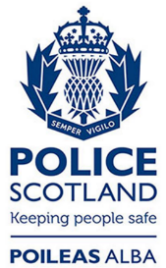 Freedom of Information ResponseOur reference:  FOI 23-1445Responded to:  22 June 2023